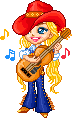 COUNTRY  DANCE  WESTERN                 ACADEMYPOINT RIGHT, TOUCH, POINT RIGHT, BEHIND SIDE CROSS, RUMBA BOX 1&2       Touch pointe PD à D, Touch PD à côté du PG, Touch pointe PD à D 3&4       Croiser PD derrière PG, PG à G, Croiser PD devant PG 5&6       PG à G, PD à côté du PG, PG en avant 7&8       PD à D, PG à côté du PD, PD en arrière TRIPLE BACK L, COASTER STEP, PADDLE TURN 1⁄4 RIGHT 2X, CROSS/ROCK, SIDE L 1&2       Pas chassé en arrière (PG, PD, PG) 3&4       PD en arrière, PG à côté du PD, PD en avant 5.6         1/4 tour D & touch pointe PG à G, 1/4 tour D & Touch pointe PG à G 6 H 7&8       Cross rock PG devant PD, revenir sur PD derrière, PG à G STEP R DIAGONAL FWD, TWIST LEFT (HEEL-TOE-HEEL), SIDE L-TOUCH, SIDE R-TOUCH 1-4         PD en diagonale avant D, TWIST talon PG à D, pointe PG à D, talon PG au centre 5.6         PG à G, Touch PD à côté du PG 7.8         PD à D, Touch PG à côté du PD STEP L DIAGONAL FWD, TWIST RIGHT (HEEL-TOE-HEEL), SIDE R-TOUCH, SIDE L-TOUCH 1-4         PG en diagonale avant G, TWIST talon PD à G, pointe PD à G, talon PD au centre 5.6         PD à D, Touch PG à côté du PD 7.8         PG à G, Touch PD à côté du PG SIDE BEHIND TURN 1⁄4 R & STEP, ROCK STEP, TURN 1⁄2 L, STEP TURN 1⁄2 L & STEP, STEP TURN 1⁄2 R & STEP 1&2        PD à D, Croiser PG derrière PD, 1/4 de tour à D & PD en avant 9 H 3&4        Mambo PG en avant, 1/2 tour à G & PG avant 3 H 5&6        PD en avant, 1/2 tour à G, PD en avant 9 H 7&8        PG en avant, 1/2 tour à D, PG en avantTAG à 3 H à la fin du 9ème mur (qui commence à 12 h) MONTEREY 1⁄4 TURN, reprendre la danse à 6 H 1.2 Touch pointe PD à D, 1/4 de tour à D, PD à côté du PG 3.4 Touch pointe PG à G, PG à côté du PD                                               Recommencez au début, amusez vous et souriez !!COUNTRY DANCE WESTERN ACADEMY      703 rue Boucher de la Rupelle    73100 GRESY SUR AIXANGELIQUE  GIRAUD  Tel: 06.15.53.67.55Diplômée  en danse country au Country Dance Instructors Training  (CDIT)countrydancewesternacademy.com